European Solidarity Corps Project:Youthquake II Resilience Paths2020-3-IT03-ESC11-020676Activity: Mozzi-Borgetti Library and Nursery SchoolsPeriod: May 2022 – November/December 2022 (6 months)Where: Macerata: Mozzi-Borgetti Library and Nursery SchoolsTopic: Culture, Community DevelopmentCoordinating organization: ARCS Arci Culture Solidali APSHosting Organization: Municipality of Macerata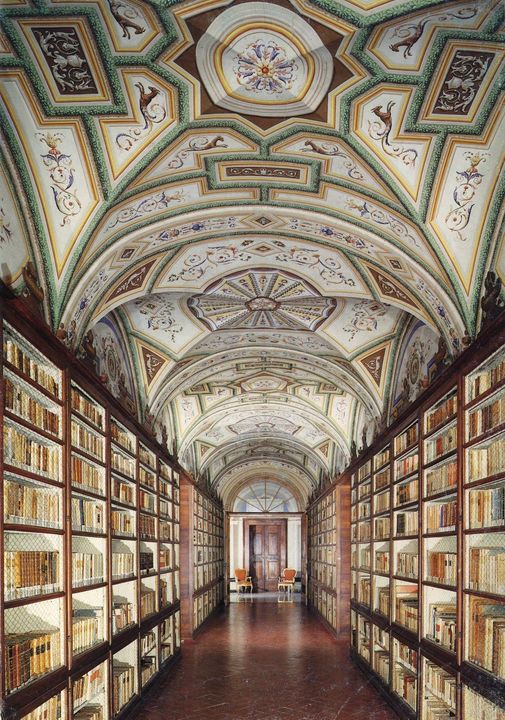 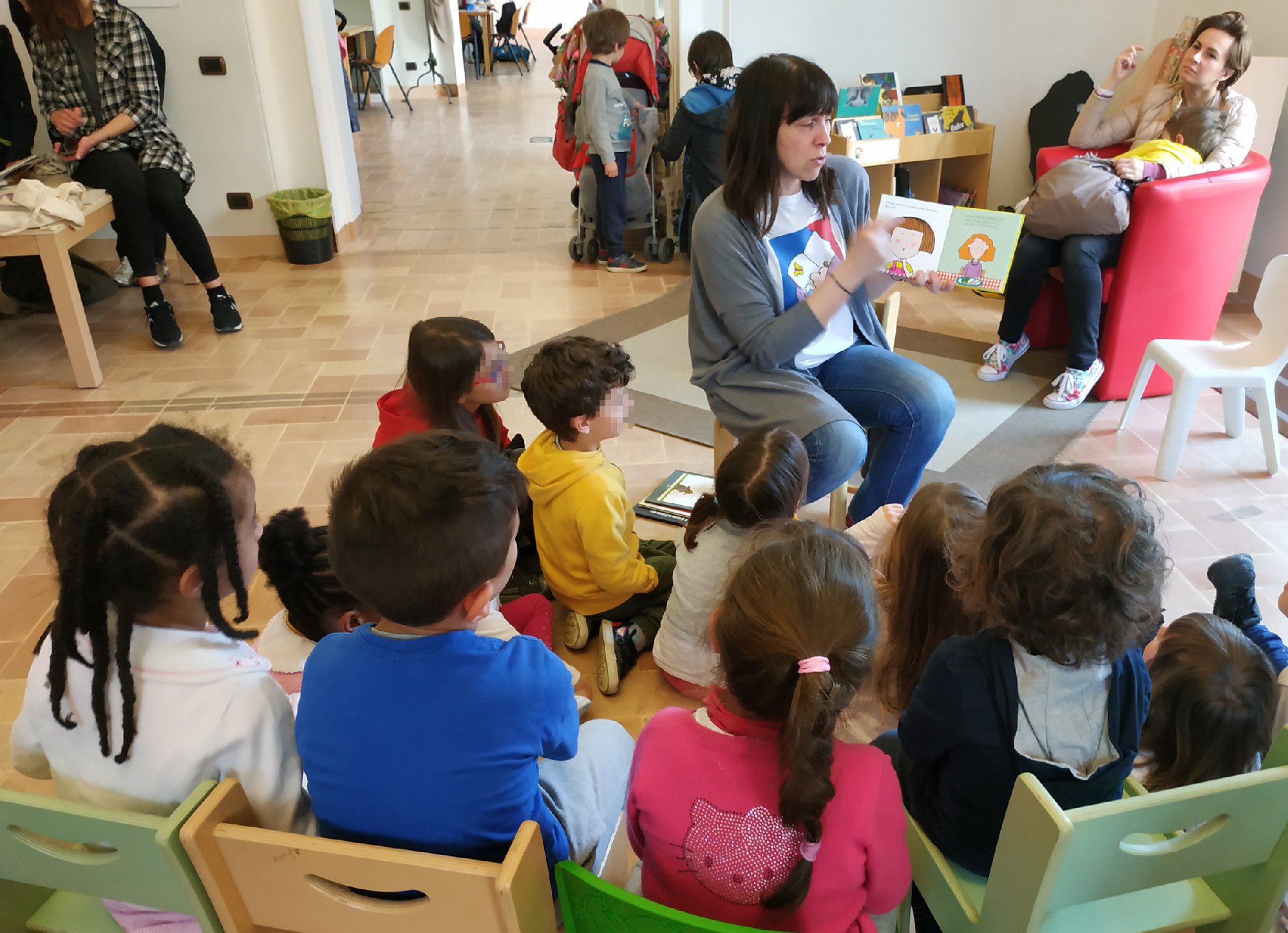 What is Youthquake II ?Who is ARCS ?Who is the Hosting organization?Activity descriptionVolunteers profileThe project includes:                                                                               The selection process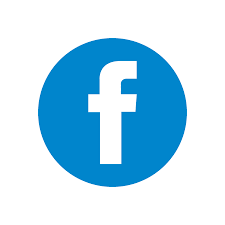 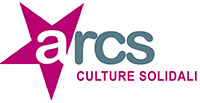 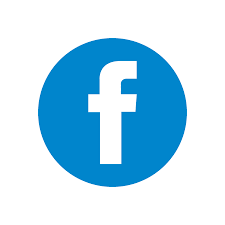 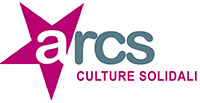 